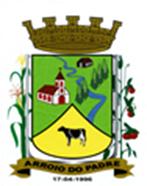 ESTADO DO RIO GRANDE DO SULMUNICÍPIO DE ARROIO DO PADREGABINETE DO PREFEITOLei 2.257, de 16 de junho de 2021.Autoriza o Município de Arroio do Padre a realizar abertura de Crédito Adicional Especial no Orçamento Municipal de 2021.O Prefeito Municipal de Arroio do Padre, RS, Sr. Rui Carlos Peter, faz saber que a Câmara de Vereadores aprovou e eu sanciono e promulgo a seguinte Lei:Art. 1° Fica autorizado o Município de Arroio do Padre, Poder Executivo, a realizar abertura de Crédito Adicional Especial no Orçamento do Município para o exercício de 2021, no seguinte programa de trabalho e respectivas categorias econômicas e conforme as quantias indicadas:05 – Secretaria de Saúde e Desenvolvimento Social04 – Fundo Municipal de Assistência Social – Rec. Vinculados08 – Assistência Social244 – Assistência Comunitária0505 – Proteção Social2.537 - Ações de Assistência Social Para Enfrentamento ao Covid-193.3.90.36.00.00.00 – Outros Serviços de Terceiros – Pessoa Física. R$ 5.000,00 (cinco mil reais)3.3.90.39.00.00.00 – Outros Serviços de Terceiros – Pessoa Jurídica R$ 8.000,00 (oito mil reais)Fonte de Recurso: 1077 – Incremento Temporário PSB – Ações de Combate ao COVID-19Valor total do Crédito Adicional Especial: R$ 13.000,00 (treze mil reais)Art. 2° Servirão de cobertura para o Crédito Adicional Especial de que trata o art. 1° desta Lei, recursos financeiros provenientes da redução da seguinte dotação orçamentária:05 – Secretaria de Saúde e Desenvolvimento Social04 – Fundo Municipal de Assistência Social – Rec. Vinculados08 – Assistência Social244 – Assistência Comunitária0505 – Proteção Social2.537 - Ações de Assistência Social Para Enfrentamento ao Covid-193.1.90.11.00.00.00 – Vencimentos e Vantagens Fixas. R$ 13.000,00 (treze mil reais)Fonte de Recurso: 1077 – Incremento Temporário PSB – Ações de Combate ao COVID-19Art. 3° Esta Lei entra em vigor na data de sua publicação.Arroio do Padre, 16 de Junho de 2021.------------------------------------Rui Carlos PeterPrefeito Municipal     